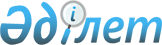 Об определении специально отведенных мест для осуществления выездной торговли с автолавок и (или) палаток (павильонов) субъектам торговой деятельности на территории города АтырауПостановление Атырауского городского акимата Атырауской области от 9 марта 2017 года № 503. Зарегистрировано Департаментом юстиции Атырауской области 13 апреля 2017 года № 3818
      В соответствии со статьей 37 Закона Республики Казахстан от 23 января 2001 года "О местном государственном управлении и самоуправлении в Республике Казахстан", с подпунктами 2) и 3) статьи 8 и статьей 27 Закона Республики Казахстан от 12 апреля 2004 года "О регулировании торговой деятельности", акимат города ПОСТАНОВЛЯЕТ:
      1. Определить специально отведенные места для осуществления выездной торговли с автолавок и (или) палаток (павильонов) субъектам торговой деятельности на территории города Атырау согласно приложению.
      2. Контроль за исполнением настоящего постановления возложить на заместителя акима города Айтбаева А.
      3. Настоящее постановление вступает в силу со дня государственной регистрации в органах юстиции и вводится в действие по истечении десяти календарных дней после дня его первого официального опубликования.
      CОГЛАСОВАНО:
      "9" марта 2017 г.
      "9" марта 2017 г. Специально отведенные места для осуществления выездной торговли с автолавок и (или) палаток (павильонов) субъектам торговой деятельности на территории города Атырау
					© 2012. РГП на ПХВ «Институт законодательства и правовой информации Республики Казахстан» Министерства юстиции Республики Казахстан
				
      Аким города

С. Шапкенов

      Начальник службы Местной

      полиции Атырауского городского

      управления внутренних дел

      (по согласованию)

Е.Бигамбаев

      Руководитель государственного

      республиканского учреждения

      "Атырауское городское

      Управление по защите прав

      потребителей" (по согласованию)

Т.Мусагалиев
Приложение к постановлению акимата города Атырау от 9 марта 2017 года № 503
№ п/н
Специально отведенные места 
Количество

 
Дата проведения торговли
1
Микрорайон Жилгородок, площадь перед стадионом "Мунайшы"
100
до 31.12.17 года
2
Микрорайон Авангард-2, во дворе домов № 3,5, 7, 12,14
8
до 31.12.17 года
3
Микрорайон Авангард-3, около дома №31 
3
до 31.12.17 года
4
Микрорайон Авангард-3, около дома №35, улица Григорий Карелина
2
до 31.12.17 года
5
Микрорайон Авангард-3, территория "Парка Победы"
5
до 31.12.17 года
6
Микрорайон Авангард-3, территория "Парка Предпринимателей"
5
до 31.12.17 года
7
Микрорайон Авангард-3, во дворе домов №40, 43
2
до 31.12.17 года
8
Микрорайон Авангард-4, во дворе домов №2,8,10 
4
до 31.12.17 года
9
Микрорайон Авангард-4, во дворе домов №3а, 12
2
до 31.12.17 года
10
Микрорайон Лесхоз, во дворе домов №4, 9, 10, 38 
4
до 31.12.17 года
11
Микрорайон Сарыарка, во дворе домов №32,33 
3
до 31.12.17 года
12
Улица Сырыма Датова, во дворе домов №11, 15 
2
до 31.12.17 года
13
Микрорайон СМП-136, во дворе дома №5 
1
до 31.12.17 года
14
Улица Дружбы, во дворе домов №7, 8 
2
до 31.12.17 года
15
Микрорайон Алмагуль, во дворе домов №10,15, 20, 24, 27, 33
8
до 31.12.17 года
16
Микрорайон Алмагуль, во дворе домов №29, 31
3
до 31.12.17 года
17
Микрорайон Алмагуль, парк возле дома №6
5
до 31.12.17 года
18
Микрорайон Привокзальный-3а, во дворе домов №4а,7а
5
до 31.12.17 года
19
Микрорайон Привокзальный-3, во дворе домов №17, 22 
2
до 31.12.17 года
20
Микрорайон Привокзальный-5, во дворе домов №8, 11 
2
до 31.12.17 года
21
Микрорайон Привокзальный-5, около средней школы №24 
80
до 31.12.17 года
22
Проспект Мухтара Ауезова, во дворе дома №50 
1
до 31.12.17 года
23
Проспект Мухтара Ауезова, во дворе дома №29
3
до 31.12.17 года
24
Улица Мусы Баймуханова, во дворе домов №43, 45
2
до 31.12.17 года
25
Проспект Азаттык, во дворе домов №46а, 64, 101, 132, 137 
8
до 31.12.17 года
26
Проспект Азаттык, около дома №71
3
до 31.12.17 года
27
Проспект Азаттык, во дворе домов №149,153
2
до 31.12.17 года
28
Улица Жолдаскали Досмухамбетова, во дворе дома №17
1
до 31.12.17 года
29
Улица Гурьевская, во дворе дома №7 
1
до 31.12.17 года
30
Улица Гизата Алипова, во дворе дома №2
1
до 31.12.17 года
31
Улица Махамбета Утемисова, во дворе домов № 116,118в, 130
6
до 31.12.17 года
32
Улица Каныша Сатпаева, во дворе домов №5д, 25, 50, 56 
5
до 31.12.17 года
33
Улица Жубана Молдагалиева, перед домом №31 
1
до 31.12.17 года
34
Улица Бекбая Бимаганова, участок напротив магазина "Светлана"
4
до 31.12.17 года
35
Микрорайон Жетиказына, во дворе домов №2, 8 
4
до 31.12.17 года
36
Микрорайон Нурсая, во дворе домов №6, 12, 29, 81
6
до 31.12.17 года
37
Микрорайон Нурсая, улица Рысбая Габдиева, во дворе дома №47а
2
до 31.12.17 года
38
Микрорайон Тулпар, во дворе дома №72
1
до 31.12.17 года
39
Микрорайон Центральный, во дворе дома №4
2
до 31.12.17 года
40
Улица Абая, около дома №15
1
до 31.12.17 года
41
Улица Бауыржана Момышулы, во дворе дома №17
2
до 31.12.17 года
42
Улица Георгий Канцева, во дворе домов №3, 3а
2
до 31.12.17 года
43
Улица Ади Шарипова, во дворе дома №129
1
до 31.12.17 года
44
Улица Манаша, возле дома №5
1
до 31.12.17 года
45
Улица Сапара Карымсакова, во дворе дома №4
1
до 31.12.17 года
46
Микрорайон Жилгородок, парк в по улице Николая Ватутина 
5
до 31.12.17 года
47
Микрорайон Жилгородок, парк возле Дома культуры имени Курмангазы 
5
до 31.12.17 года
48
Жилой массив Балыкшы, улица Абая Кунанбаева, около домов №1, 30а
2
до 31.12.17 года
49
Жилой массив Балыкшы, улица Абая Кунанбаева, около дома №28
2
до 31.12.17 года
50
Жилой массив Балыкши, улица Гали Кожакаева, около домов №23, 29
2
до 31.12.17 года
51
Балыкшинский селький округ, село Кокарна, перед кафе "Сұлу" 
3
до 31.12.17 года
52
Балыкшинский селький округ, село Акжайык, перед зданием товарищества с ограниченной ответственностью "Стройбаза-Ширина"
3
до 31.12.17 года
53
Кайыршахтинский сельский округ, микрорайон Жулдыз, около народного магазина "Лидер"
20
до 31.12.17 года
54
Аксайский сельский округ, село Акжар, улица Мунайшы, около конечной остановки
3
до 31.12.17 года
55
Еркинкалинский сельский округ, село Еркинкала, улица ШарипаТусипкалиева, около дома №2
1
до 31.12.17 года
56
Еркинкалинский сельский округ, микрорайон Балауса, улица №1, дом №19, около кафе "Теңіз самалы"
1
до 31.12.17 года
57
Кенузекский сельский округ, село Таскала, дом №38А, около магазина "Жазира"
1
до 31.12.17 года
58
Кенузекский сельский округ, село Таскала-2, улица №5, дом №7, около магазина "Назерке"
1
до 31.12.17 года
59
Дамбинский сельский округ, село Аманкелды, улица Жалмухан Бермаганбетова, около дома №13
2
до 31.12.17 года
60
Жумыскерский сельский округ, улица Аюп Амантурлина, дом №30, перед магазином "Наурыз"
1
до 31.12.17 года
61
Геологский сельский округ, около конечной остановки
3
до 31.12.17 года
62
Геологский сельский округ, во дворе дома №31
1
до 31.12.17 года
63
Геологский сельский округ, улица Ануарбека Аккулова 52 а
1
до 31.12.17 года
64
Геологский сельский округ, село Бирлик, улица Бекет ата, около средней школы имени Борана Нысанбаева
1
до 31.12.17 года
65
Улица Айтеке би, территория здания областного Акимата, пирс на набережном
1
до 31.12.17 года
66
Улица Кайыргали Смагулова, территория Атырауского областного кардиологического центра, пирс на набережном 
1
до 31.12.17 года
67
Улица Айнаша Байжигитовой, пирс на набережном 
1
до 31.12.17 года
68
Улица Ади Шарипова, пирс на набережном 
1
до 31.12.17 года
69
Проспект Султана Бейбарыса, участок напротив торгового дома "Магнит"
3
до 31.12.17 года
70
Микрорайон Привокзальный-5, площадь имени Саламата Мукашева
5
до 31.12.17 года
71
Аллея имени Курмангазы напротив торгового центра "Агила" 
3
до 31.12.17 года
72
Площадь Кайыргали Смагулова около торгового центра "Агила"
5
до 31.12.17 года
73
Центральный пляж на пересечении улиц Кайыргали Смагулова и Шокана Валиханова 
2
до 31.12.17 года
74
Улица Кайыргали Смагулова, около дома культуры имени Дины Нурпеисовой
2
до 31.12.17 года
75
Пляж по улице Севостопольская
2
до 31.12.17 года
76
Пляж по улице Айтеке би 
3
до 31.12.17 года
77
Пляж по улице Кажыгали Мамекулы 
3
до 31.12.17 года
78
Пляж по улице Илья Мечникова 
3
до 31.12.17 года
79
Пляж в микрорайоне Мунайши
2
до 31.12.17 года
80
Пляж в жилом массиве Балыкшы
2
до 31.12.17 года
Итого:
406